TARIFS 2018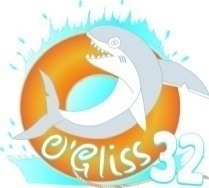 TARIFS 2018Pour chaque activitée, un gilet de sécurité est fourniPour chaque activitée, un gilet de sécurité est fourniBouée tractée (*activitée encadrée par un moniteur diplomée)                      (tour de 10min)1 personne10 €2 personnes18 €3 personnes25 €4 personnes30 €Pédalo(*activitée non encadrée)15€ 1/2h20€ 1hPaddle(*activitée non encadrée)5€ 1/2h8€ 1hCanoë(*activitée non encadrée)10€ (le canoë 3 places) 1/2h12€ 1hBaptême Jet Ski(*activitée encadrée par un moniteur diplomée)20€ 10minFlyboard(*activitée encadrée par un moniteur diplomée)60€ 1/2h